PLANIFICACIÓN  PARA EL AUTOAPRENDIZAJESEMANA  19 del  03 al 07 de Agosto    2020UNIDAD N°1 Impresionismo y postimpresionismo / Artes V. 5° y 6° BÁSICO NOMBRE: ___________________________________________ ACTIVIDAD:   MANOS A LA OBRA.Lean cada pregunta y responda.Te dejo un link, para que puedas  observar el arte del impresionismo y pos impresionismo con su respectivo autor https://www.youtube.com/watch?v=kitA3uFWme0  Luego de observar el video, debes escoger una obra de arte de impresionismo o posimpresionismo.Una vez escogida la obra, debes investigar acerca de la biografía del autor de la obra.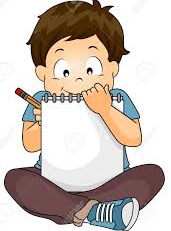 El álbum debe tener la siguientes estructura: Portada (nombre del alumno, fecha, titulo)Introducción Descripción del arte impresionismoBiografía del autor Imágenes de sus obras.Fuente de la información  Para este álbum puedes utilizar los siguientes materiales: Hojas de cuadernillo o cuaderno de asignaturaImágenes o dibujo Lápices. Realizarlo en computador y enviarlo a mi correoTICKET DE SALIDA SEMANA 19NOMBRE: ________________________________________CURSO: ° Año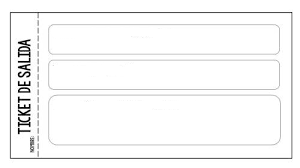 ASIGNATURA /CURSOArtes visuales 5° y 6° BásicoNOMBRE DEL PROFESOR/AAlicia Cuellar OBJETIVO DE APRENDIZAJE DE LA UNIDAD 1 (TEXTUAL)Crear trabajos de arte y diseños a partir de sus propias ideas y de la observación del: › entorno cultural: Chile, su paisaje y sus costumbres en el pasado y en el presente › entorno artístico: impresionismo y postimpresionismo; y diseño en Chile, Latinoamérica y del resto del mundo (OA 1)INDICADORES DE EVALUACIÓN PARA OABuscan y seleccionan información relevante sobre los elementos del contexto (históricos y sociales) y los artistas y obras de arte del impresionismo y postimpresionismo y la presentan usando diferentes medios (informes, power point, entrevistas virtuales, otros).Observan y analizan obras artísticas de los estilos impresionista y postimpresionista en relación con características visuales, temas, materiales y expresividad.CONTENIDOimpresionismo y postimpresionismoOBJETIVO DE LA CLASECrear trabajo de investigación mediante la observación de artistas impresionistas y posimpresionistas. 	ACTIVIDAD(ES) Y RECURSOS PEDAGÓGICOS 1.-Observan video motivacional sobre el arte del impresionismo y postimpresionismo con su respectivo autor https://www.youtube.com/watch?v=kitA3uFWme02.-  Crean álbum sobre un autor.4.- Responden ticket de salida RECURSOS: Video, guía de trabajo, cuaderno de asignatura. EVALUACIÓN FORMATIVASe evaluará a través del ticket de salidaESTE MÓDULO DEBE SER ENVIADO AL SIGUIENTE CORREO ELECTRÓNICO alicia.cuellar@colegio-jeanpiaget.cl , entrega el de julio.OBJETIVO DE LA CLASE:   Crear trabajo de investigación mediante la observación de artistas impresionistas y posimpresionistas. 	